Office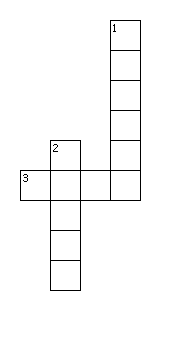 Across3. They have ink and we write with them.Down1. We sit on them and they have four legs.2. Have a flat top and four legs sometimes they have drawers.